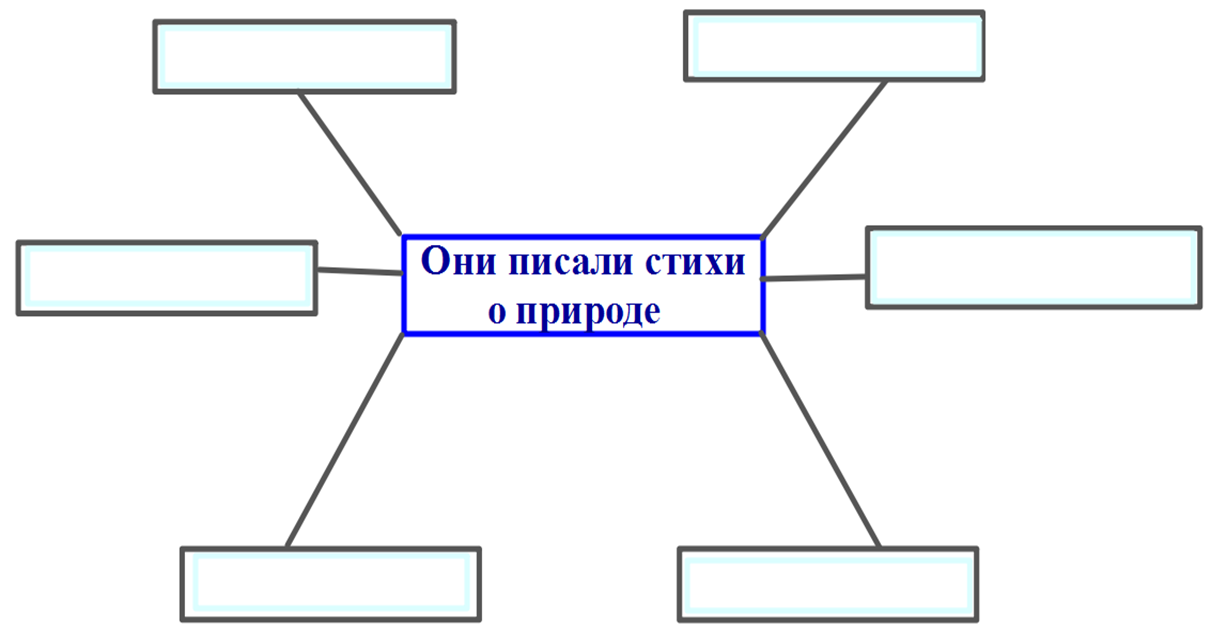 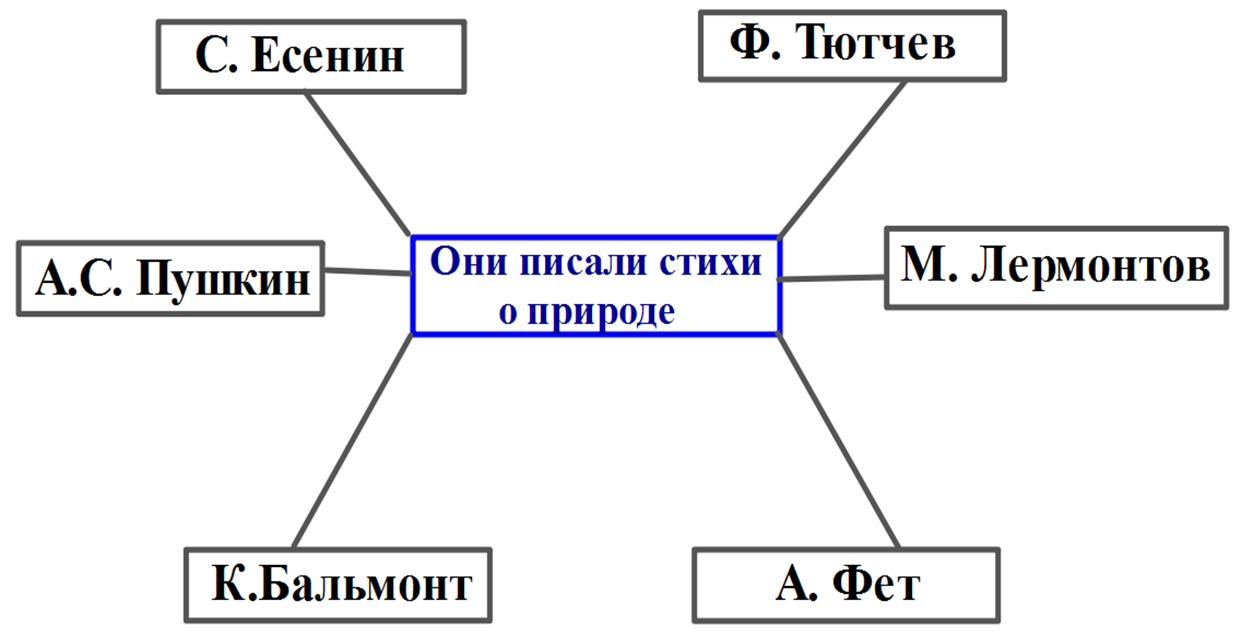 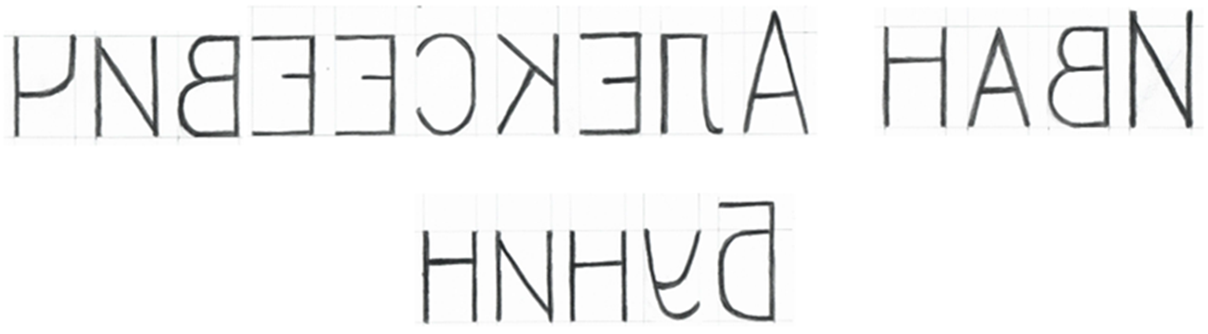 Иван Алексеевич БунинЗнаменитый русский писатель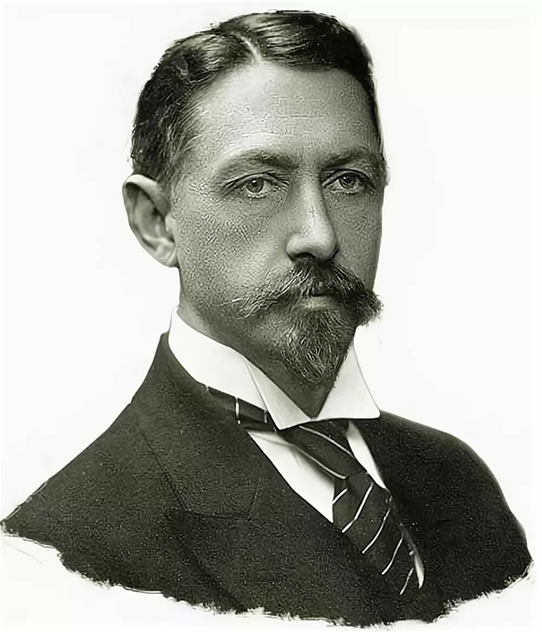 (1870 – 1953 г.)И. А. Бунин - знаменитый русский писатель, лауреат Нобелевской премии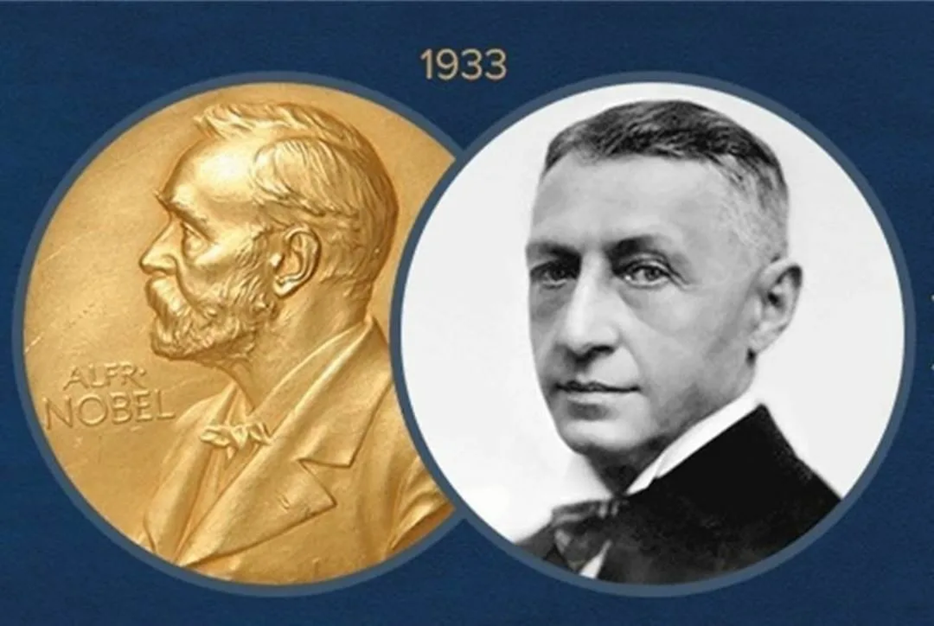 Нива – поле, засеянное хлебными злаками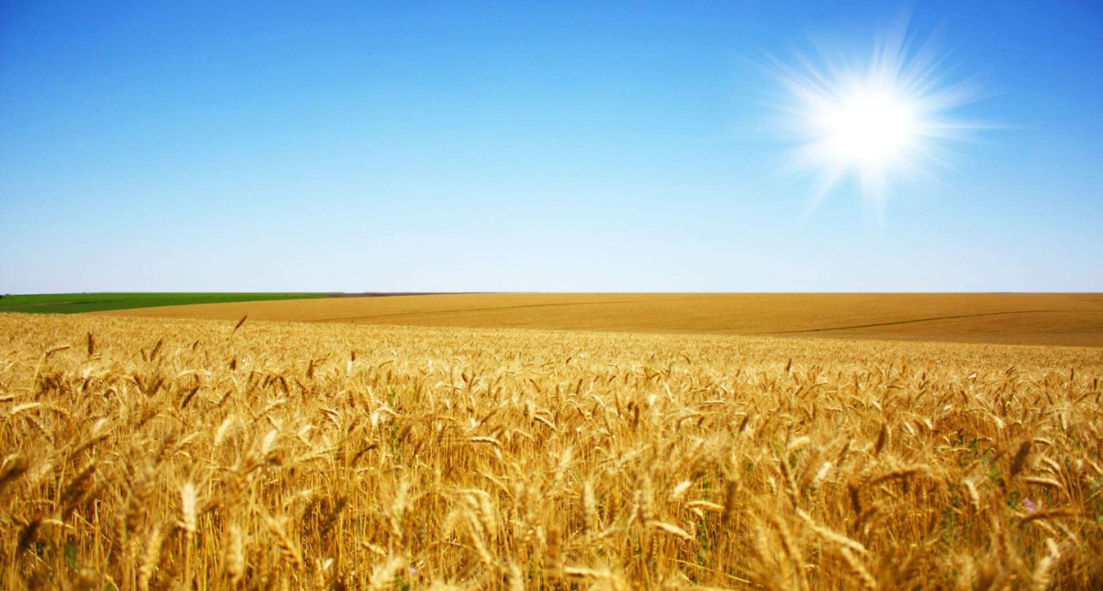 Гречиха – вид травянистых растений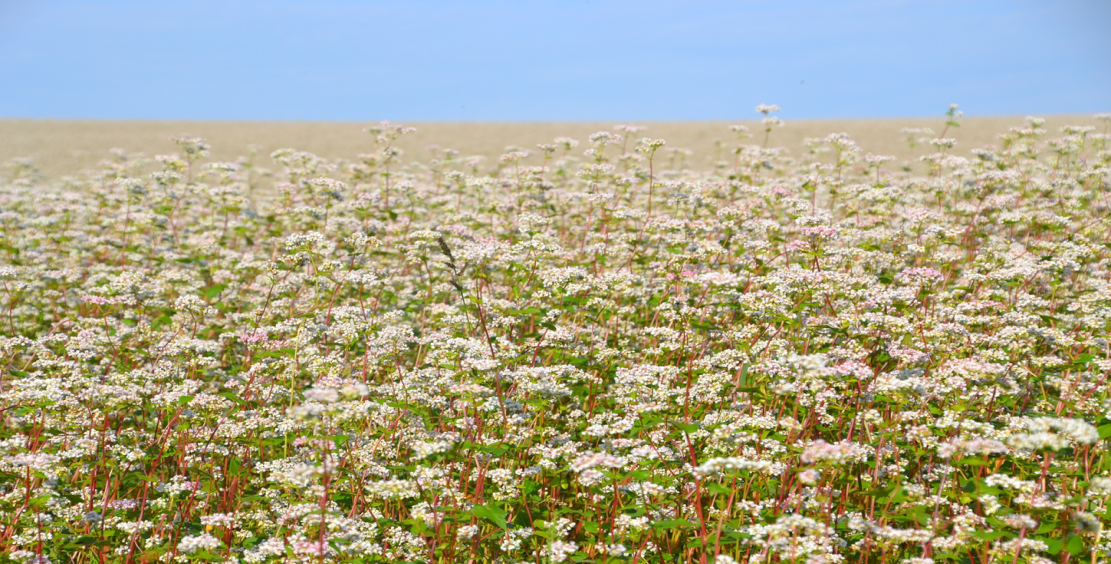 Вечерня – общественное богослужение, совершаемое в вечерние часы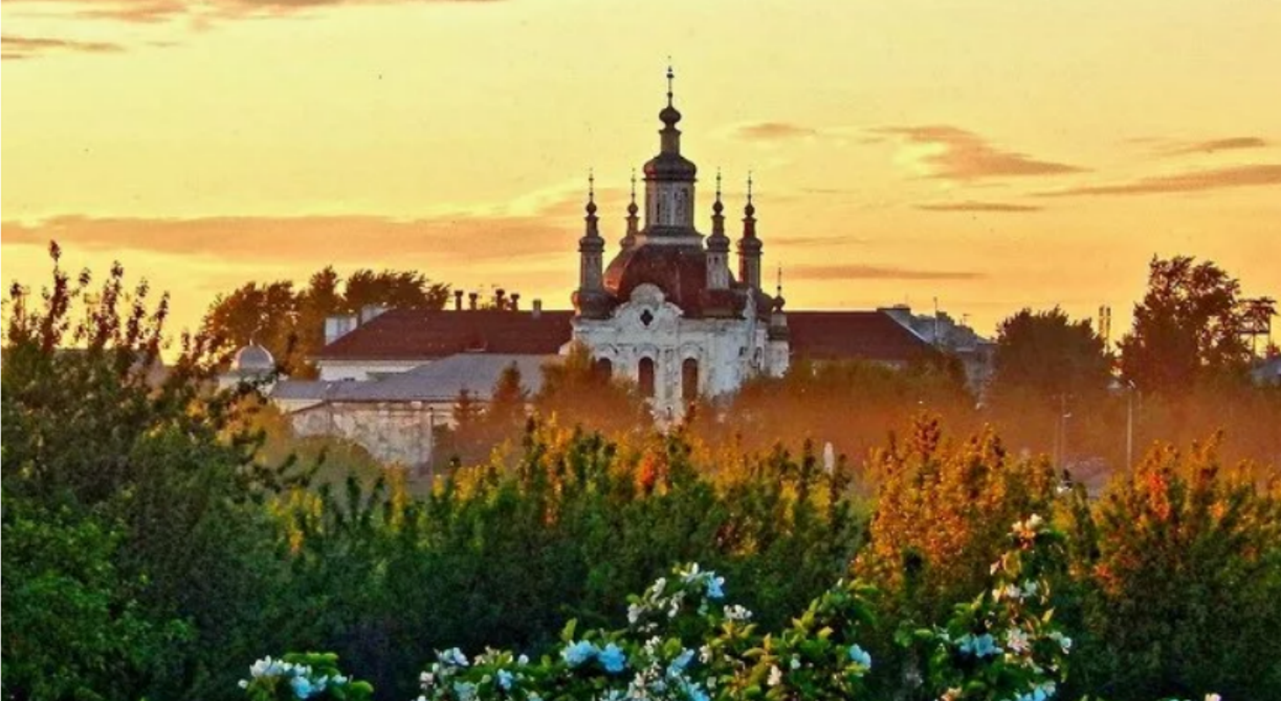 ЭПИТЕТЫ:белая гречиха,тёплый ветер,в тёмном небе,тёмной ночью,тихим светом,мирным сном,звёздным небом,на степи широкой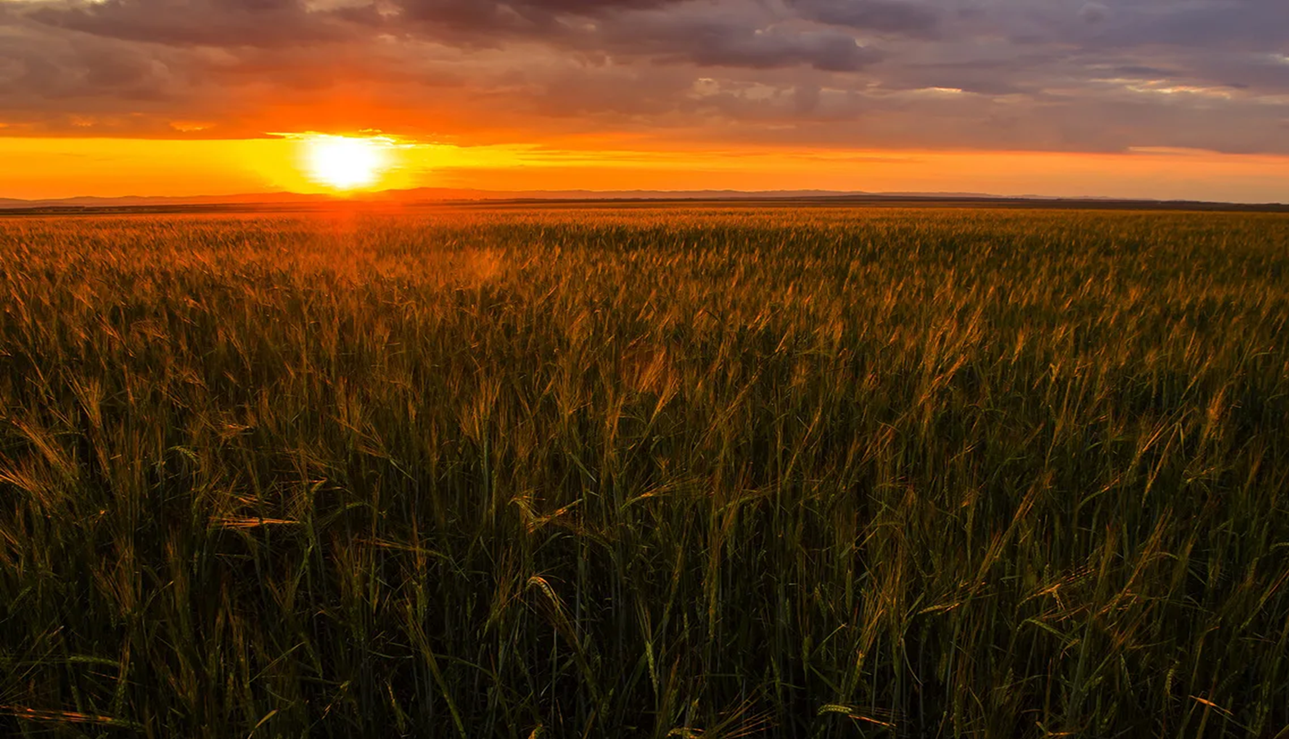 Продолжи фразуСегодня я узнал…Мне понравилось…У меня получилось…